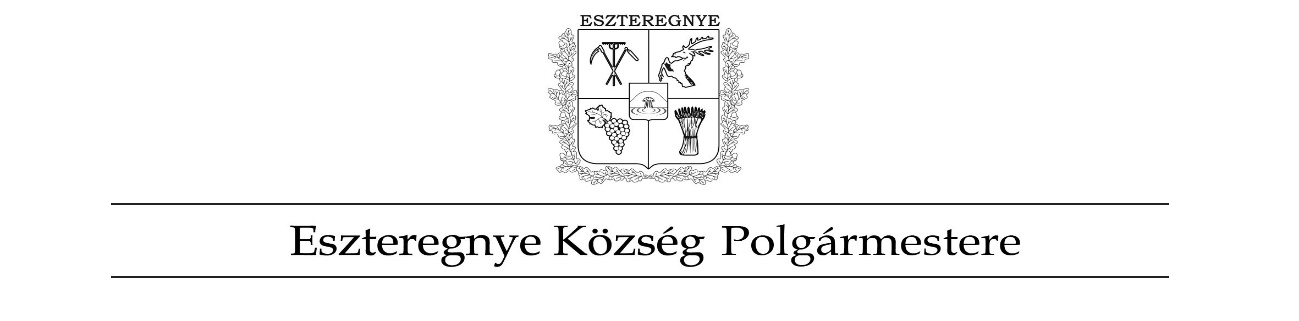 Előterjesztésa hulladékgazdálkodásról szóló önkormányzati rendelet módosításáraTisztelt Képviselő-testület! A hulladékról szóló többször módosított 2012. évi CLXXXV. törvény (továbbiakban: Htv.) 33. § (1) bekezdése szerint a települési önkormányzat a hulladékgazdálkodási közszolgáltatás ellátását a közszolgáltatóval kötött hulladékgazdálkodási közszolgáltatási szerződés útján biztosítja. A Htv. 35. §-a határozza meg a hulladékgazdálkodásra vonatkozó rendelet szabályozási tárgyköreit:„35. § *  (1) A települési önkormányzat képviselő-testülete önkormányzati rendeletben állapítja meg:a) a hulladékgazdálkodási közszolgáltatás tartalmát, a közszolgáltatási terület határait;b) a közszolgáltató tagjai, illetve az alvállalkozó által végzett hulladékgazdálkodási tevékenységet, továbbá a tagoknak, illetve az alvállalkozónak a közszolgáltatás egészéhez viszonyított arányát, ha a közszolgáltatást a közszolgáltató több tagja, illetve alvállalkozó végzi;c) a hulladékgazdálkodási közszolgáltatás ellátásának rendjét és módját, a közszolgáltató és az ingatlanhasználó ezzel összefüggő jogait és kötelezettségeit, valamint a hulladékgazdálkodási közszolgáltatási szerződés egyes tartalmi elemeit;d) a hulladékgazdálkodási közszolgáltatás igénybevételének miniszteri rendeletben nem szabályozott módját és feltételeit;e) az ingatlanhasználót terhelő, miniszteri rendeletben nem szabályozott díjfizetési kötelezettséget, megfizetésének rendjét, az esetleges kedvezmények, továbbá az ingatlanhasználó részéről történő szüneteltetés eseteit;f) az üdülőingatlanokra vonatkozó sajátos szabályokat;g) a hulladékgazdálkodási közszolgáltatással összefüggő személyes adatok (a természetes személyazonosító adatok, valamint a lakcím) kezelésére vonatkozó rendelkezéseket.(2) A települési önkormányzat gondoskodik az elkülönített hulladékgyűjtési rendszer helyi feltételeinek megszervezéséről.”8882 Eszteregnye, Kossuth u. 3. 
E-mail: polgarmester@eszteregnye.huEszteregnye Község Önkormányzata Képviselő-testülete a hulladékgazdálkodásról szóló 3/2016. (VI. 28.) önkormányzati rendeletével szabályozza a fenti tárgykört. 2017-ben módosításra került a rendelet a zöldhulladék elszállítására vonatkozóan, azonban a zöldhulladék elszállítására vonatkozó rendelkezéseket módosítani szükséges a rendelet-tervezet szerint.A 2020. évtől bevezetendő, a vegyes hulladék gyűjtése során használatos edényazonosító matrica használatához kiegészítéseket szükséges a helyi hulladékgazdálkodási rendeletben meghatározni.Szükséges továbbá módosítani, kiegészítenia szüneteltetést tartalmazó rendelkezést,az ingatlanhasználó kötelezettségeit, az edény kihelyezésének idejét, az ürítés megtagadásának eseteit,a hulladékok gyűjtésénél a reggel 6 órát 5 órára módosítani.Utóbbi módosításnál a szolgáltató érdeklődésünkre előadta, hogy továbbra is reggel 7 órakor indulnak a hulladékgyűjtő autók a telephelyről. Fentiekre tekintettel kérem a Tisztelt Képviselőket a rendelet-tervezet áttanulmányozására, elfogadására.Eszteregnye, 2019. november Tisztelettel:									Kele Lajos Attila								polgármesterElőzetes hatásvizsgálata jogalkotásról szóló 2010. évi CXXX. törvény 17.§ (1) bekezdése alapjánA rendelet-tervezet címe: Eszteregnye Község Önkormányzata Képviselő-testületének …./2019. (………...) önkormányzati rendelete a hulladékgazdálkodásról szóló 3/2016. (VI. 28.) önkormányzati rendeletének módosításáról.I. társadalmi hatásai: A rendelet-tervezet elfogadását a zöldhulladék elszállításának módosítása, és a vegyes hulladék gyűjtése során használatos edényazonosító matrica használata, illetve kisebb pontosítások indokolják.II. gazdasági hatásai: -III. költségvetési hatásai: -IV. egészségügyi hatások: -V. környezeti következményei: -VI. adminisztratív terheket befolyásoló hatásai: VII. megalkotásának szükségessége: Megalkotása kötelező, a magasabb szintű jogszabályokkal való összhang biztosítása érdekében.VIII. a jogalkotás elmaradásának várható következményei: Törvényességi észrevétel.IX. alkalmazásához szükséges személyi, szervezeti, tárgyi és pénzügyi feltételek: Biztosítottak.Eszteregnye, 2019. novemberEszteregnye Község Önkormányzata Képviselő-testületének…./2019. (………...) önkormányzati rendelete a hulladékgazdálkodásról szólóa 3/2016. (VI. 28.) önkormányzati rendeletének módosításárólT e r v e z e tEszteregnye Község Önkormányzata Képviselő-testületének az Alaptörvény 32. cikk (1) bekezdés a) pontjában, valamint a Magyarország helyi önkormányzatairól szóló 2011. évi CLXXXIX. törvény 13. § (1) bekezdésének 19. pontjában meghatározott feladatkörében eljárva, a hulladékról szóló 2012. évi CLXXXV. törvény 35. §-ában és a 88. § (4) bekezdésében kapott felhatalmazás alapján a hulladékgazdálkodásról szóló 3/2016. (VI. 28.) önkormányzati rendeletét (a továbbiakban: Rendelet) a következők szerint módosítja:1. §A Rendelet 6. § (4) bekezdése helyébe a következő rendelkezés lép:„(4) Az ingatlanhasználó a hulladékot az erre a célra rendszeresített a Közszolgáltató által biztosított edényazonosító matricával ellátott gyűjtőedényben, vagy többlethulladék esetén az e célra szolgáló a Közszolgáltató emblémájával ellátott műanyag zsákban köteles kihelyezni.”2. § A Rendelet 8. §-a helyébe a következő rendelkezés lép: „8. §(1)	A természetes személy ingatlanhasználó – részére történő közvetlen számlázás esetén - legalább 30 nappal a kívánt időpont előtt írásban kérheti a Közszolgáltatótól a hulladékkezelési közszolgáltatás szünetelését távolléte idejére, ha legalább 90 napig megszakítás nélkül nem tartózkodik lakóingatlanán, és ez idő alatt az ingatlanban senki sem lakik. Ezen feltétel teljesülését az ingatlanhasználó utólag – nullás, vagy csak alapdíjat tartalmazó, a szüneteltetés időpontjára vonatkozó közmű számlával (kivéve gáz) - igazolni köteles az időszakot követő 90 napon belül. Utóbbi hiányában a természetes személy ingatlanhasználó a díj megfizetésére kötelezett. Szüneteltetni csak hiánytalanul kitöltött, aláírt Hulladékelszállítási Közüzemi Megállapodás megléte esetén lehetséges. A szüneteltetés megkezdése előtt, illetve időtartama alatt az ingatlanhasználónak nem lehet 180 napot meghaladó lejárt tartozása. A természetes személy ingatlanhasználó köteles a szüneteltetés időpontját megelőző utolsó ürítés után a tárgyévre biztosított edényazonosító matricát a Közszolgáltató ügyfélszolgálatára haladéktalanul eljuttatni.  (2)	Ha a szünetelés (1) bekezdés szerinti feltételeiben változás következik be, az ingatlanhasználó ezt írásban, haladéktalanul köteles a Közszolgáltatónak bejelenteni. Ezt követően a Közszolgáltató az ismételten igénybevett gyűjtőedény azonosításához edényazonosító matricát biztosít.(3)	A szüneteltetés idejére kizárólag alapdíj fizetési kötelezettség terheli a természetes személy ingatlanhasználót.(4)	Amennyiben a természetes személy ingatlanhasználó a szüneteltetés időtartamát nem tudja nullás, vagy csak alapdíjat tartalmazó közmű számlával igazolni, abban az esetben a Koordináló Szerv jogosult arra az időszakra a ki nem számlázott ürítési díjat a természetes személy ingatlanhasználó részére kiszámlázni.”3. § A Rendelet 9. § (1) bekezdése a következő j) ponttal egészül ki:(… Az ingatlanhasználó köteles…)„j) a Közszolgáltató által biztosított edényazonosító matricát a vegyes hulladékok gyűjtéséhez általa igénybevett szabványos gyűjtőedény oldalára legkésőbb a tárgyévet megelőző év december 31. napjáig felhelyezni.”4. §A Képviselő-testület a Rendelet 9. § (3) bekezdését hatályon kívül helyezi.5. §A Rendelet 9. §-a a következő (5) bekezdéssel egészül ki:„(5) Az ingatlan tulajdonjogában (használatában) bekövetkezett változás esetén mindkét érintett fél (korábbi és az új kötelezett) köteles a Közszolgáltatónak az adás-vételi szerződés keltétől számított 8 napon belül bejelenteni, hogy mely időponttól, ki válik a közszolgáltatás igénybevételére kötelezetté. A határidőn túli bejelentés esetén a korábbi kötelezett felel a szolgáltatással összefüggő díj megfizetéséért. A bejelentésben meg kell jelölnie az ingatlanon keletkező rendszeres háztartási hulladék becsült mennyiségéhez igazodó edény űrméretét, valamint a közszolgáltatást új igénybevevőjének nevét, lakcímét, születési helyét, és anyja nevét.”6. §A Rendelet 10. § (3) bekezdése helyébe a következő rendelkezés lép:„(3)	A hulladék rendszeres begyűjtését a Közszolgáltató a szállítási napokon 500 óra és 2000 óra között köteles elvégezni.”7. §A Rendelet 10. § (5) bekezdése a következő e) ponttal egészül ki:(…A Közszolgáltató akkor tagadhatja meg a hulladék begyűjtését, ha …)„e) a vegyes hulladékok gyűjtéséhez használt, szabványos gyűjtőedény nincs a Közszolgáltató által biztosított, a tárgyévre vonatkozó, edényméretnek megfelelő edényazonosító matricával ellátva.”8. §A Rendelet 12. § (12) bekezdése helyébe a következő rendelkezés lép:„(12)	Az elkülönítetten (szelektív) gyűjtött hulladékok gyűjtésére szolgáló gyűjtőzsákot a szállítás napján kell kihelyezni a közterületre reggel 500 óráig.”9. §A Rendelet 12/A. § (3) bekezdése helyébe a következő rendelkezés lép:„(3)	A Közszolgáltató biztosítja a természetes személy ingatlanhasználók részére a zöldhulladék gyűjtését az alábbiak szerint:a)	Január hónapban két alkalommal a karácsonyi fenyőfák gyűjtését házhoz menő gyűjtési rendszerben. A fenyőfákat a karácsonyfadíszektől, szaloncukor papírtól és karácsonyfa tartótól megtisztított állapotban kell kihelyeznib)	Az ingatlanhasználók számára a zöldhulladékok hulladékudvarban történő átvételét az Országos Hulladékgazdálkodási Közszolgáltatási Tervben foglaltaknak megfelelően.”10. §A Képviselő-testület a Rendelet 12/A. § (4-14) bekezdéseit hatályon kívül helyezi.11. §E rendelet 2020. január 1. napján lép hatályba.Eszteregnye, 2019. novemberZáradék: A rendeletet kihirdetésre került: 2019.Kele Lajos AttilaSzalai-Gaál MónikapolgármesterjegyzőSzalai-Gaál Mónikajegyző